ThingLinkin tietoturva asetukset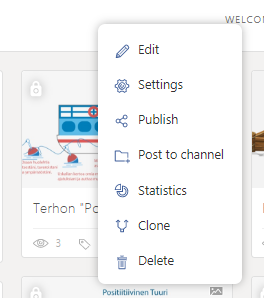 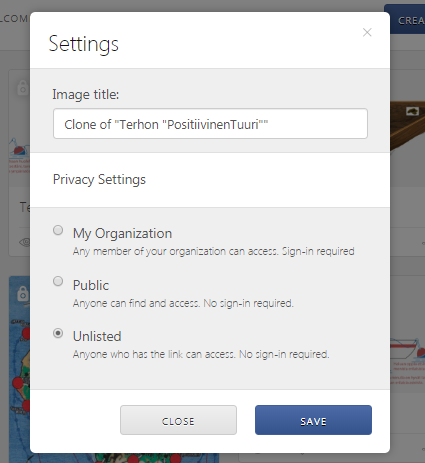 